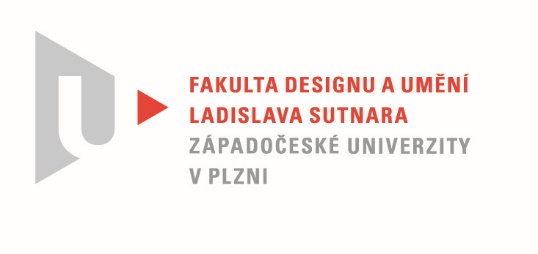 Protokol o hodnoceníkvalifikační práce Název bakalářské práce: UMĚNÍ V DESIGNUPráci předložil student:  Šárka JAKEŠOVÁStudijní obor a specializace: Design, specializace Design nábytku a interiéruPosudek oponenta práce Práci hodnotil: MgA. Štěpán Rous, Ph.D.Cíl práce Formálně bylo vytvořeno to, co bylo slíbeno,  fakticky kvalita výstupu odpovídá obvyklým požadavkům kladeným na posuzovaný typ kvalifikační práce.Stručný komentář hodnotitele  Studentka se zabývá parafrází uměleckého díla do podoby designu z toho vyplývající. V tomto směru si myslím, že se to autorce povedlo. Použité inspirační zdroje si hrají s optikou a op-artu. Považuji design za dobrou fúzi těchto inspirací.   Celý objekt bych ale zvětšil a zdůraznil právě objemem. Není se čeho a bát a stydět se, design ,,zrcadlového“ stolku je čistý a jednoduchý.   Efekt množení předmětů je příjemný, zvláště když si chci hrát na intelektuála a mám pouze tři knížky, stolek jich rázem udělá mnohem více.Kolečka na spodní části bych asi také změnil a možná i udělal autorská, ne použitá z konfekce. Rádius na zrcadlech je možná zbytečný, vzhledem k výrobě a dle mého názoru, kubický a trošku ,,bauhausovský“ styl to v konečném výsledku nenaruší.   Práci považuji za zdařilou a funkční.Vyjádření o plagiátorstvíPředkládané dílo není plagiátem.4. Navrhovaná známka a případný komentářNavrhuji hodnotit známkou výborněDatum: 22. 05. 2022						MgA. Štěpán Rous, Ph.D.Tisk oboustranný